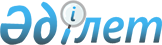 О проведении призыва граждан на срочную воинскую службу в апреле-июне и октябре-декабре 2012 года
					
			Утративший силу
			
			
		
					Постановление акимата города Астаны от 26 марта 2012 года № 109-315. Зарегистрирован Департаментом юстиции города Астаны 3 апреля 2012 года № 717. Утратило силу постановлением акимата города Астаны от 21 января 2014 года № 09-76      Сноска. Утратило силу постановлением акимата города Астаны от 21.01.2014 № 09-76.      В соответствии со статьей 29 Закона Республики Казахстан от 23 января 2001 года «О местном государственном управлении и самоуправлении в Республике Казахстан», статьями 27, 28, 31 Закона Республики Казахстан от 16 февраля 2012 года «О воинской службе и статусе военнослужащих», на основании Указа Президента Республики Казахстан от 1 марта 2012 года № 274 «Об увольнении в запас военнослужащих срочной воинской службы, выслуживших установленный срок воинской службы, и очередном призыве граждан Республики Казахстан на срочную воинскую службу в апреле-июне и октябре-декабре 2012 года» акимат города Астаны ПОСТАНОВЛЯЕТ:



      1. Провести в апреле-июне и октябре-декабре 2012 года призыв на срочную воинскую службу и отправку в ряды Вооруженных Сил, других войск и воинских формирований Республики Казахстан граждан в возрасте от 18 до 27 лет, не имеющих права на отсрочку или освобождение от призыва.



      2. В целях руководства и контроля за деятельностью призывных комиссий районов «Алматы», «Есиль» и «Сарыарка» города Астаны утвердить городскую призывную комиссию согласно приложению 1.

      В случае отсутствия членов городской призывной комиссии по различным причинам, утвердить резервный состав комиссии согласно приложению 2.



      3. Утвердить персональный состав и график работы призывной комиссии района «Алматы» города Астаны согласно приложению 3.

      В случае отсутствия членов районной призывной комиссии по различным причинам, утвердить резервный состав комиссии согласно приложению 4.



      4. Утвердить персональный состав и график работы призывной комиссии района «Есиль» города Астаны согласно приложению 5.

      В случае отсутствия членов районной призывной комиссии по различным причинам, утвердить резервный состав комиссии согласно приложению 6.



      5. Утвердить персональный состав и график работы призывной комиссии района «Сарыарка» города Астаны согласно приложению 7.

      В случае отсутствия членов районной призывной комиссии по различным причинам, утвердить резервный состав комиссии согласно приложению 8.



      6. Утвердить график работы городской призывной комиссии согласно приложению 9.



      7. Государственному учреждению «Управление здравоохранения города Астаны»:



      1) обеспечить медицинские комиссии персоналом;



      2) обеспечить проведение медицинского освидетельствования граждан при призыве на воинскую службу медикаментами, инструментарием, медицинским и хозяйственным имуществом;



      3) проводить лабораторное исследование граждан, подлежащих призыву в Государственном коммунальном казенном предприятии «Городская поликлиника № 3» Управления здравоохранения города Астаны;



      4) для рентгенологического исследования граждан, подлежащих призыву, обеспечить городской сборный пункт передвижной флюороустановкой в период с 1 апреля по 30 июня и с 1 октября по 31 декабря 2012 года.



      8. Государственному учреждению «Управление занятости и социальных программ города Астаны» организовать оплачиваемые общественные работы и обеспечить направление безработных граждан (по 15 человек) в управления по делам обороны районов «Алматы», «Есиль» и «Сарыарка» города Астаны в период с 1 апреля по 30 июня и с 1 октября по 31 декабря 2012 года.



      9. Государственному учреждению «Управление пассажирского транспорта и автомобильных дорог города Астаны» обеспечить транспортом призывную комиссию для перевозок призывников, призванных в ряды Вооруженных Сил, других войск и воинских формирований Республики Казахстан, согласно представленным заявкам Государственного учреждения «Департамент по делам обороны города Астана».



      10. Государственному учреждению «Департамент внутренних дел города Астаны Министерства внутренних дел Республики Казахстан» выделить 4 сотрудников полиции для обеспечения доставки лиц, уклоняющихся от призыва, в период с 1 апреля по 30 июня и с 1 октября по 31 декабря 2012 года, а также охрану общественного порядка на городском сборном пункте при отправке и убытии призывников в воинские части.



      11. Государственному учреждению «Линейное управление внутренних дел на станции «Астана» Департамента внутренних дел на транспорте Министерства внутренних дел Республики Казахстан» принять меры в целях поддержания общественного порядка в местах посадки на железнодорожной станции.



      12. Государственному учреждению «Управление туризма, физической культуры и спорта города Астаны» организовать спортивно-массовую работу среди призывной молодежи на городском сборном пункте.



      13. Государственному учреждению «Управление по мобилизационной подготовке, гражданской обороне, организации предупреждения и ликвидации аварий и стихийных бедствий города Астаны» производить финансирование мероприятий, связанных с обеспечением выполнения всеобщей воинской обязанности, в пределах средств, предусмотренных для этих целей в бюджете города Астаны.



      14. Государственному учреждению «Департамент по делам обороны города Астана»:

      обеспечить государственную регистрацию данного постановления в органах юстиции и после государственной регистрации разместить на интернет-ресурсе акимата города Астаны;

      о выполнении настоящего постановления проинформировать акимат города Астаны к 16 июля 2012 года и к 15 января 2013 года.



      15. Признать утратившим силу постановление акимата города Астаны от от 25 марта 2011 года № 33-206п «О проведении призыва граждан на срочную воинскую службу в апреле-июне и октябре-декабре 2011 года» (зарегистрировано Государственным учреждением «Департамент юстиции города Астаны» 29 апреля 2011 года за № 673, опубликовано в газетах «Астана ақшамы» от 12 мая 2011 года № 52 и «Вечерняя Астана» от 12 мая 2011 года № 55-56).



      16. Контроль за исполнением настоящего постановления возложить на заместителя акима города Астаны Крылова В.Л.



      17. Настоящее постановление вступает в силу со дня государственной регистрации в органах юстиции и вводится в действие по истечении десяти дней со дня первого официального опубликования.      Аким                                       И. Тасмагамбетов      СОГЛАСОВАНО:

      Начальник Государственного

      учреждения «Департамент по

      делам обороны города Астана»

      26 марта 2012 года                         Б. Мухамеджанов

Приложение 1      

к постановлению акимата

города Астаны      

от 26 марта 2012 года 

№ 109-315          Состав

городской призывной комиссии      Сноска. Приложение 1 в редакции постановления акимата города Астаны от 08.11.2012 № 109-1667 (вводится в действие по истечении десяти календарных дней после первого официального опубликования).

Приложение 2      

к постановлению акимата

города Астаны      

от 26 марта 2012 года 

№ 109-315          Состав

городской призывной комиссии (резервный)      Сноска. Приложение 2 в редакции постановления акимата города Астаны от 08.11.2012 № 109-1667 (вводится в действие по истечении десяти календарных дней после первого официального опубликования).

Приложение 3      

к постановлению акимата

города Астаны      

от 26 марта 2012 года 

№ 109-315          Состав

призывной комиссии района «Алматы» города Астаны      Сноска. Приложение 3 в редакции постановления акимата города Астаны от 08.11.2012 № 109-1667 (вводится в действие по истечении десяти календарных дней после первого официального опубликования).      Определить режим работы районной призывной комиссии с 14.00. до 18.00. часов (местное время) в соответствии с графиком работы Республиканского государственного учреждения «Объединенное управление по делам обороны Алматинского района города Астана» Министерства обороны Республики Казахстан.

Приложение 4      

к постановлению акимата

города Астаны      

от 26 марта 2012 года 

№ 109-315          Состав

призывной комиссии района «Алматы» города Астаны (резервный)      Сноска. Приложение 4 в редакции постановления акимата города Астаны от 08.11.2012 № 109-1667 (вводится в действие по истечении десяти календарных дней после первого официального опубликования).

Приложение 5      

к постановлению акимата

города Астаны      

от 26 марта 2012 года 

№ 109-315          Состав

призывной комиссии района «Есиль» города Астаны      Сноска. Приложение 5 в редакции постановления акимата города Астаны от 08.11.2012 № 109-1667 (вводится в действие по истечении десяти календарных дней после первого официального опубликования).      Определить режим работы районной призывной комиссии с 14.00. до 18.00. часов (местное время) в соответствии с графиком работы Республиканского государственного учреждения «Объединенное управление по делам обороны Алматинского района города Астана» Министерства обороны Республики Казахстан.

Приложение 6      

к постановлению акимата

города Астаны      

от 26 марта 2012 года 

№ 109-315          Состав

призывной комиссии района «Есиль» города Астаны (резервный)      Сноска. Приложение 6 в редакции постановления акимата города Астаны от 08.11.2012 № 109-1667 (вводится в действие по истечении десяти календарных дней после первого официального опубликования).

Приложение 7      

к постановлению акимата

города Астаны      

от 26 марта 2012 года 

№ 109-315          Состав

призывной комиссии района «Сарыарка» города Астаны      Сноска. Приложение 7 в редакции постановления акимата города Астаны от 08.11.2012 № 109-1667 (вводится в действие по истечении десяти календарных дней после первого официального опубликования).      Определить режим работы районной призывной комиссии с 9.00. до 13.00. часов (местное время) в соответствии с графиком работы Республиканского государственного учреждения «Управление по делам обороны Сарыаркинского района города Астана» Министерства обороны Республики Казахстан.

Приложение 8      

к постановлению акимата

города Астаны      

от 26 марта 2012 года 

№ 109-315          Состав

призывной комиссии района «Сарыарка» города Астаны (резервный)      Сноска. Приложение 8 в редакции постановления акимата города Астаны от 08.11.2012 № 109-1667 (вводится в действие по истечении десяти календарных дней после первого официального опубликования).

Приложение 9        

к постановлению акимата  

города Астаны        

от 26 марта 2012 года    

№ 109-315                                       График

              работы городской призывной комиссии
					© 2012. РГП на ПХВ «Институт законодательства и правовой информации Республики Казахстан» Министерства юстиции Республики Казахстан
				Крылов

Василий Леонидович– заместитель акима города Астаны, председатель комиссии;Таласов

Мухамеджан Кадиржанович– начальник Республиканского государственного учреждения «Департамент по делам обороны города Астана» Министерства обороны Республики Казахстан, заместитель председателя комиссии;Мухитов

Кайрат Болатович– заместитель начальника Государственного учреждения «Департамент внутренних дел города Астаны Министерства внутренних дел Республики Казахстан», член комиссии;Курманова

Сауле Ажмухамбетовна– заместитель начальника Государственного учреждения «Управление здравоохранения города Астаны», председатель медицинской комиссии;Петренкова

Галина Степановна– медицинская сестра Государственного коммунального предприятия на праве хозяйственного ведения «Городская поликлиника № 3» акимата города Астаны, секретарь комиссии.Абижанов

Тимур Жумажанович– начальник Государственного учреждения «Управление по мобилизационной подготовке, гражданской обороне, организации предупреждения и ликвидации аварий и стихийных бедствий города Астаны», заместитель председателя комиссии;Артыков

Гани Асилбекович– начальник Управления набора военнослужащих по контракту и призыва Республиканского государственного учреждения «Департамент по делам обороны города Астана» Министерства обороны Республики Казахстан, заместитель председателя комиссии;Калиев

Аскар Темиртасович– главный специалист Штаба управления Государственного учреждения «Департамент внутренних дел города Астаны Министерства внутренних дел Республики Казахстан», член комиссии;Кабдырова

Корлан Булатовна– главный врач Государственного коммунального предприятия на праве хозяйственного ведения «Городская поликлиника № 3» акимата города Астаны, председатель медицинской комиссии;Нурпеисова

Гаухар Уланқызы– медицинская сестра Государственного коммунального предприятия на праве хозяйственного ведения «Городская поликлиника № 3» акимата города Астаны, секретарь комиссии.Рыспеков

Тусуп Жетенович– заместитель акима района «Алматы» города Астаны, председатель комиссии;Касымов

Руслан Саттарович– начальник Республиканского государственного учреждения «Объединенное управление по делам обороны Алматинского района города Астана» Министерства обороны Республики Казахстан, заместитель председателя комиссии;Абенов

Марат Алимович– заместитель начальника Государственного учреждения «Управление внутренних дел района «Алматы» Департамента внутренних дел города Астаны», член комиссии;Бутунбаева

Гульнар Садыковна– врач-терапевт Государственного коммунального предприятия на праве хозяйственного ведения «Городская поликлиника № 3» акимата города Астаны, председатель медицинской комиссии;Петренкова

Галина Степановна– медицинская сестра Государственного коммунального предприятия на праве хозяйственного ведения «Городская поликлиника № 3» акимата города Астаны, секретарь комиссии.Коркембаева

Айгуль Алпысовна– начальник отдела внутренней политики аппарата акима района «Алматы» города Астаны, председатель комиссии;Бермухамедов

Ержан Болатович– начальник отдела набора военнослужащих по контракту и призыва Республиканского государственного учреждения «Объединенное управление по делам обороны Алматинского района города Астана» Министерства обороны Республики Казахстан, заместитель председателя комиссии;Конакбаев

Марат Шакибайұлы– начальник отдела кадров Государственного учреждения «Управление внутренних дел района «Алматы» Департамента внутренних дел города Астаны», член комиссии;Семенова

Валентина Григорьевна– врач-терапевт Государственного коммунального предприятия на праве хозяйственного ведения «Городская поликлиника № 3» акимата города Астаны, председатель медицинской комиссии;Нурпеисова

Гаухар Уланқызы– медицинская сестра Государственного коммунального предприятия на праве хозяйственного ведения «Городская поликлиника № 3» акимата города Астаны, секретарь комиссии.Кулагин

Павел Сергеевич– заместитель акима района «Есиль» города Астаны, председатель комиссии;Касымов

Руслан Саттарович– начальник Республиканского государственного учреждения «Объединенное управление по делам обороны Алматинского района города Астана» Министерства обороны Республики Казахстан, заместитель председателя комиссии;Актаев

Канат Арзанбекович– заместитель начальника Государственного учреждения «Управление внутренних дел района «Есиль» Департамента внутренних дел города Астаны», член комиссии;Бутунбаева

Гульнар Садыковна– врач-терапевт Государственного коммунального предприятия на праве хозяйственного ведения «Городская поликлиника № 3» акимата города Астаны, председатель медицинской комиссии;Петренкова

Галина Степановна– медицинская сестра Государственного коммунального предприятия на праве хозяйственного ведения «Городская поликлиника № 3» акимата города Астаны, секретарь комиссии.Симамбаев

Ерлан Тасбаевич– советник акима района «Есиль» города Астаны, председатель комиссии;Бермухамедов

Ержан Болатович– начальник отдела набора военнослужащих по контракту и призыва Республиканского государственного учреждения «Объединенное управление по делам обороны Алматинского района города Астана» Министерства обороны Республики Казахстан, заместитель председателя комиссии;Иманбаев

Руслан Танибергенович– инспектор-психолог Государственного учреждения «Управление внутренних дел района «Есиль» Департамента внутренних дел города Астаны», член комиссии;Семенова

Валентина Григорьевна– врач-терапевт Государственного коммунального предприятия на праве хозяйственного ведения «Городская поликлиника № 3» акимата города Астаны, председатель медицинской комиссии;Нурпеисова

Гаухар Уланқызы– медицинская сестра Государственного коммунального предприятия на праве хозяйственного ведения «Городская поликлиника № 3» акимата города Астаны, секретарь комиссии.Ахметов

Толеген Онашабайулы– заместитель акима района «Сарыарка» города Астаны, председатель комиссии;Искаков

Кайрат Омарович– начальник Республиканского государственного учреждения «Управление по делам обороны Сарыаркинского района города Астана» Министерства обороны Республики Казахстан, заместитель председателя комиссии;Тулежанов

Зейнулла Абибуллаевич– заместитель начальника Государственного учреждения «Управление внутренних дел района «Сары-Арка» Департамента внутренних дел города Астаны», член комиссии;Семенова

Валентина Григорьевна– врач-терапевт Государственного коммунального предприятия на праве хозяйственного ведения «Городская поликлиника № 3» акимата города Астаны, председатель медицинской комиссии;Нурпеисова

Гаухар Уланқызы– медицинская сестра Государственного коммунального предприятия на праве хозяйственного ведения «Городская поликлиника № 3» акимата города Астаны, секретарь комиссии.Куканбеков

Галихан Ихсанович– специалист отдела внутренней политики аппарата акима района «Сарыарка» города Астаны, председатель комиссии;Сидыков

Ельшат Турсынович– начальник отдела набора военнослужащих по контракту и призыва Республиканского государственного учреждения «Управление по делам обороны Сарыаркинского района города Астана» Министерства обороны Республики Казахстан, заместитель председателя районной призывной комиссии;Мустафин

Ерлан Серикович– инспектор боевой и специальной подготовки Государственного учреждения «Управление внутренних дел района «Сары-Арка» Департамента внутренних дел города Астаны», член комиссии;Копежанова

Бахыт Аширбековна– врач-терапевт Государственного коммунального предприятия на праве хозяйственного ведения «Городская поликлиника № 3» акимата города Астаны, председатель медицинской комиссии;Абдильмажитова

Гульнар Мусабаевна– медицинская сестра Государственного коммунального предприятия на праве хозяйственного ведения «Городская поликлиника № 3» акимата города Астаны, секретарь комиссии.№

п/пУправления

по делам

обороныДни работы комиссии, время – с 14.00. до 18.00. часовДни работы комиссии, время – с 14.00. до 18.00. часовДни работы комиссии, время – с 14.00. до 18.00. часовДни работы комиссии, время – с 14.00. до 18.00. часовДни работы комиссии, время – с 14.00. до 18.00. часовДни работы комиссии, время – с 14.00. до 18.00. часов№

п/пУправления

по делам

обороныАпрельМайИюньОктябрьНоябрьДекабрь1.Район

«Алматы»2, 4, 6,

10, 12,

16, 18,

20, 25,

273, 10,

14, 16,

18, 22,

24, 28,

304, 11,

18, 251, 3, 5,

9, 11, 15,

17, 19,

23, 25,

29, 312, 6, 8,

12, 14,

16, 20,

22, 26,

28, 305, 12,

19, 262.Район «Есиль»2, 4, 6,

10, 12,

16, 18,

20, 25,

273, 10,

14, 16,

18, 22,

24, 28,

304, 11,

18, 251, 3, 5,

9, 11, 15,

17, 19,

23, 25,

29, 312, 6, 8,

12, 14,

16, 20,

22, 26,

28, 305, 12,

19, 263.Район

«Сарыарка»3, 5, 9,

11, 13,

17, 19,

23, 24,

26, 304, 11,

15, 17,

21, 23,

25, 29,

316, 13,

20, 272, 4, 8,

10, 12,

16, 18,

22, 24,

26, 301, 5, 7,

9, 13,

15, 19,

21, 23,

27, 297, 14,

21, 28